EMBARGOED -­‐-­‐ FOR RELEASE ON OR AFTER THURSDAY, JANUARY 22 AT 10:30 A.M. EST 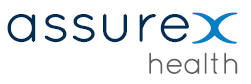 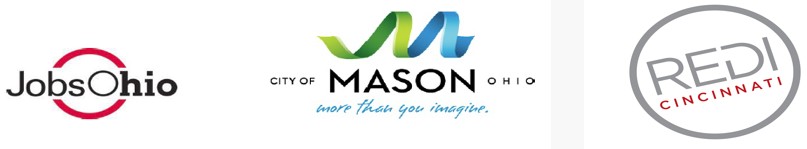 Assurex Health Selects Mason, Ohio for Expanded Headquarters  Expects to build new campus including 60,000 square foot corporate office  and genomics laboratory to anchor bioscience and wellness hub  Mason, JobsOhio and REDI Cincinnati Team to Retain Fast-­‐Growing Precision Medicine Company MASON, OH – January 22, 2015.  Assurex Health, a commercial-­‐stage, precision medicine company providing treatment decision support to healthcare providers for behavioral health and chronic pain conditions, today announced that it has chosen to remain in Mason, Ohio to build its expanded  headquarters and clinical laboratory according to Virginia C. Drosos, President and Chief Executive Officer.   “The access to top talent, strong science partnerships with Cincinnati Children’s Hospital Medical Center    and regional universities, and the cost structure -­‐-­‐ including the affordable lifestyle and incentives that Mason and Ohio offer -­‐-­‐ could not be matched,” Drosos said. “We love the entrepreneurial and venture-­‐ backed ecosystem in the region and are committed to the growing biohealth corridor here.  It is an outstanding platform on which to build our company and support our work to assist healthcare providers in helping their patients achieve mental wellness,” Drosos said.  “Five other states approached us about relocating and the City of Mason, the Regional Economic Development Initiative (REDI) Cincinnati, and the State of Ohio partnered to work around the clock to keep us here,“ said Don Wright, Chief Operating Officer. “They have been extremely helpful in identifying locations and developing the incentives essential to making the project possible.  The quality of life and culture of wellness that Mason and the region offer were important factors as well.”    City, State Officials Echo Successful Partnership"We deeply value the partnership we have cultivated with Assurex Health," said City of Mason Mayor   David F. Nichols.  "Our relationship with Assurex Health speaks directly to the entrepreneurial environment we have developed in Mason. We see our role as an innovative early investor -­‐-­‐ using creative resources and non-­‐traditional solutions -­‐-­‐ to grow our economy in a way that yields a high return back to the community. Sustained job growth, the attraction of new capital investment, and interest from top talent  are evidence it's working.  Assurex Health has played a leading role in expanding our bioscience and wellness hub, and Mason is thrilled to be partnered with and committed to the company in this next iteration of their growth."“Assurex Health’s decision to significantly expand its workforce in Mason confirms Ohio is home to a rapidly growing biohealth industry,” said John Minor, JobsOhio President and Chief Investment Officer. “We are proud of our strong relationship with this pioneering company as it expands in our state and positively impacts the lives of people throughout the world.”About Assurex HealthAssurex Health is a commercial-­‐stage, informatics-­‐based, precision medicine company providing treatment decision support to clinicians for behavioral health conditions. Assurex Health’s proprietary GeneSight technology is based on combinatorial pharmacogenomics (CPGxTM) – the study of the genetic factors that influence an individual’s response to medications, including evidence-­‐based medicine and clinical pharmacology.  Assurex Health has licensed patented technology from Mayo Clinic and Cincinnati  Children’s Hospital Medical Center who remain research collaborator.  Learn more at www.assurexhealth.com.About the City of Mason, OhioMason, Ohio is an established hub for bioscience innovation and includes a business portfolio of advanced manufacturing, healthcare and technology companies. As the largest city in Warren County and part of the Greater Cincinnati region in southwest Ohio, Mason’s economic development mission is focused on attracting and supporting the growth of top companies and creating jobs in these key sectors, while leveraging partnerships to also attract foreign direct investment. Ranked the seventh best place to live by CNN/Money Magazine in 2013, Mason is nationally-­‐recognized for its low cost of living, award-­‐winning schools and its intentional culture of wellness.About JobsOhioJobsOhio is a private, non-­‐profit corporation designed to drive job creation and new capital investment in Ohio through business attraction, retention, and expansion efforts. As part of this statewide effort, JobsOhio works closely with its regional economic development partners, known collectively as the JobsOhio Network. With deep ties to local business communities, the six-­‐region Network provides the necessary connectivity to achieve a One Firm, One State approach to selling Ohio.About REDI CincinnatiThe Regional Economic Development initiative (REDI) Cincinnati is the one of JobsOhio’s six regional economic development partners in the JobsOhio Network. REDI Cincinnati is the first point of contact for businesses interested in growing in or relocating to Greater Cincinnati, a three-­‐state, 15-­‐county region with2.2 million residents and 120,000 businesses, including nine Fortune® 500 companies. In 2013, Cincinnati ranked sixth in the U.S. for new/expanded facilities among metros with one million or more residents.